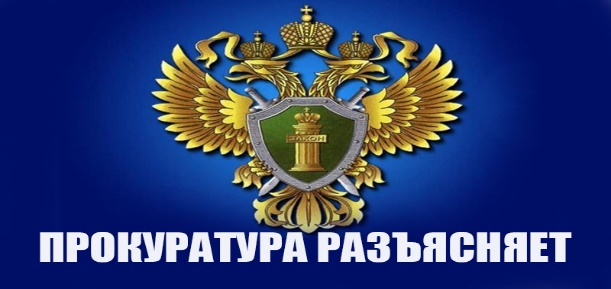 Зиминская межрайонная прокуратура разъясняетОтветственность за неуплату средств (алиментов) на содержание детей или нетрудоспособных родителейВ статью 157 Уголовного кодекса РФ вновь внесены изменения.Ранее до 15 июля 2016 года  статья 157 УК РФ предусматривала уголовную ответственность за злостное уклонение от уплаты средств (алименты) на содержание детей или нетрудоспособных родителей. Квалифицирующий признак «злостности» был исключен, введён новый – неуплата алиментов без уважительных причин. Статья 157 УК РФ предусматривает уголовную ответственность за неуплату средств на содержание детей или нетрудоспособных родителей.Часть 1 данной статьи предусматривает ответственность за неуплату родителем без уважительных причин в нарушение решения суда или нотариально удостоверенного соглашения средств на содержание несовершеннолетних детей, а равно нетрудоспособных детей, достигших восемнадцатилетнего возраста, если это деяние совершено неоднократно.За совершение данного преступления предусмотрено наказание в виде исправительных работ на срок до одного года, либо принудительными работами на тот же срок, либо арестом на срок до трех месяцев, либо лишением свободы на срок до одного года.В соответствии с частью 2 ст.157 УК РФ за неуплату совершеннолетними трудоспособными детьми без уважительных причин в нарушение решения суда или нотариально удостоверенного соглашения средств на содержание нетрудоспособных родителей, если это деяние совершено неоднократно, предусмотрено наказание в виде исправительных работ на срок до одного года, либо принудительными работами на тот же срок, либо арестом на срок до трех месяцев, либо лишением свободы на срок до одного года.Кроме того, с 15 июля 2016 года обязательным квалифицирующим признаком для привлечения должника к уголовной ответственности стало наличие привлечения лица к административной ответственности по ч.1 ст.5.35 КоАП РФ.В соответствии с ч.1 ст.5.35 Кодекса об административных правонарушениях РФ за неуплату родителем без уважительных причин в нарушение решения суда или нотариально удостоверенного соглашения средств в размере, установленном в соответствии с решением суда или нотариально удостоверенным соглашением, на содержание несовершеннолетних детей либо нетрудоспособных детей, достигших восемнадцатилетнего возраста, в течение двух и более месяцев со дня возбуждения исполнительного производства, если такие действия не содержат уголовно наказуемого деяния, предусмотрена ответственность в виде  обязательных работ на срок до ста пятидесяти часов либо административного ареста на срок от десяти до пятнадцати суток или наложение административного штрафа на лиц, в отношении которых в соответствии с настоящим Кодексом не могут применяться обязательные работы либо административный арест, в размере двадцати тысяч рублей. Федеральным законом от 30.12.2021 № 499-ФЗ вновь внесены изменения в статью 157 Уголовного кодекса Российской Федерации, позволяющие привлеченным к уголовной ответственности лицам после возбуждения уголовного дела встать на путь исправления, принять меры к погашению задолженности.В статье 157 УК РФ предусмотрены примечания, в соответствии с которыми для  уголовного преследования и ответственности обязательно наличие административного наказания лица за аналогичное деяние (ч.1 ст.5.35 КоАП РФ)  в период, когда данное лицо считается подвергнутым административному наказанию.Федеральным законом от 30.12.2021 № 499-ФЗ статья 157 УК РФ дополнена примечанием 3.В новом примечании законодатель предусмотрел, что лицо, совершившее преступление, предусмотренное статьей 157 УК РФ, освобождается от уголовной ответственности, если это лицо в полном объеме погасило задолженность по выплате средств на содержание несовершеннолетних детей, а равно нетрудоспособных детей, достигших восемнадцатилетнего возраста, или нетрудоспособных родителей в порядке, определяемом законодательством Российской Федерации.Изменения вступили в законную силу с 10 января 2022 года.Материал подготовлен старшим помощником Зиминского межрайонного прокурора юристом 1 класса Дубановой О.В.